Игры с тревожными детьмиИгра- комплимент «Волшебная роза» (Цель: повышение самооценки, положительный настрой)Сейчас мы с вами будем передавать розу  друг другу и постараемся увидеть что- то хорошее в каждом из нас. Это может касаться не только внешности, но и особенностей внутреннего мира! Нужно посмотреть  в глаза друг другу и улыбнуться. Не забудьте поблагодарить за добрые слова.В круг друзья вы стали. Розу в руки взяли,Розу надо передать.Добрые слова сказать!  Игра "Слепой танец"(Цель: развить доверие друг к другу, снять излишнее мышечное напряжение)Инструкция: "Разбейтесь на пары. Один из вас получает повязку на глаза, он будет “слепой”. Другой останется “зрячим” и сможет водить “слепого”. Теперь возьмитесь за руки и потанцуйте друг с другом под легкую музыку (1–2 минуты). Теперь поменяйтесь ролями. Помогите партнеру завязать повязку".Примечание. В качестве подготовительного этапа можно посадить детей попарно и попросить их взяться за руки. "Зрячий" двигает руками под музыку, а «слепой» пытается повторить эти движения, не отпуская рук (1–2 минуты). Потом дети меняются ролями. Если тревожный ребенок отказывается закрыть глаза, успокойте его и не настаивайте.Игра-релаксация «Волны» (Цель: снятие психомышечного напряжения, повышение самооценки)Давайте поиграем: каждый из вас по очереди будет «купающимся», а остальные - «волнами», «купающийся» становится в центр круга, «волны» тихонько поглаживают его. Приговаривая: «Мы любим тебя, мы любим тебя»Анкета по выявлению тревожного ребенкаНе может долго работать не уставаяЕму трудно сосредоточиться на чем-тоЛюбое задание вызывает излишнее беспокойствоВо время выполнения заданий очень напряжен, скованСмущается чаще другихЧасто говорит о возможных неприятностяхКак правило, краснеет в незнакомой обстановкеЖалуется, что снятся страшные сныРуки обычно холодные и влажныеНередко бывает расстройство стулаСильно потеет, когда волнуетсяНе обладает хорошим аппетитомСпит беспокойно, засыпает с трудомПуглив, многое вызывает у него страхОбычно беспокоен, легко расстраивается Часто не может сдержать слезыПлохо переносит ожиданиеНе любит браться за новое делоНе уверен в себе, в своих силахБоится сталкиваться с трудностями              Суммируйте количество  ответов «да», чтобы получить  общий  балл тревожности                         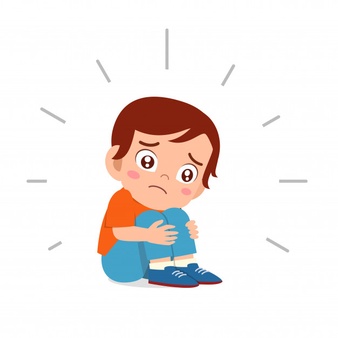 Высокая тревожность -15-20 б.Средняя 7-14 баллов                                         Низкая 1-баллМКДОУ «Детский сад «Ласточка»Психолог рекомендуетЕсли ваш ребенок тревожный…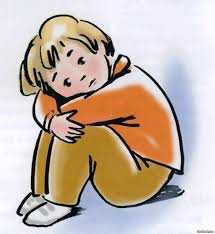 Умалатова С.А.Тревожность – ощущение эмоционального неблагополучия, спровоцированное предчувствием неудачи или опасности. Непосредственно человеком переживается как напряжение, озабоченность, беспокойство, пугающее чувство беспомощности, неопределённости.  Тревожность не связана с какой-либо определённой ситуацией и проявляется почти всегда. Это состояние сопутствует человеку в любом виде деятельности. Тревожность чаще всего развивается вследствие наличия у ребёнка внутреннего конфликта, который может быть вызван:-противоречивыми требованиями, предъявляемыми родителями, либо родителями и детским садом;- неадекватными требованиями (чаще всего завышенными);- негативными требованиями, которые унижают ребёнка, ставят его в зависимое положение.Тревожность ребёнка во многом зависит от уровня тревожности окружающих его взрослых. Высокая тревожность педагога или родителя передаётся ребёнку. В семьях с доброжелательными отношениями дети менее тревожны, чем в семьях, где часто возникают конфликты.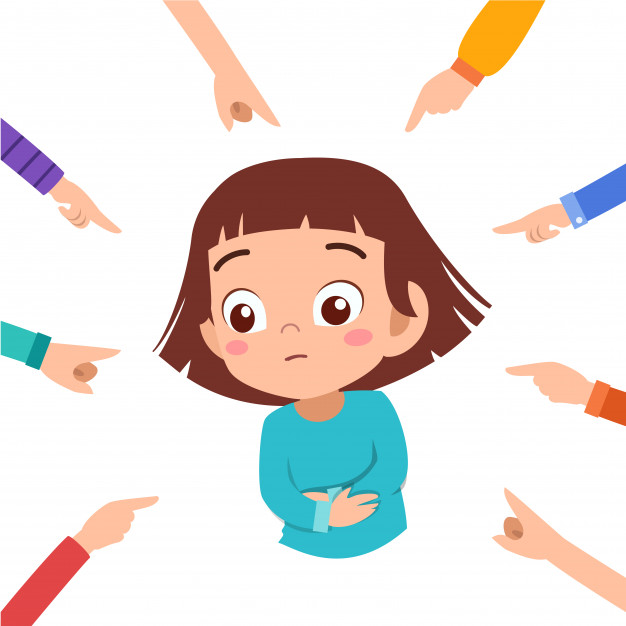 Для снятия излишнего мышечного напряжения родителям тревожных детей рекомендуется использовать тактильный контакт с ребенком: поглаживать, обнимать и т.д.Родители должны помнить, что тревогу у ребенка могут вызвать любые резкие перемены в его жизни: переезд, смена воспитателей, даже перестановка мебели.Благоприятный психологический климат в семье способствует гармоничному развитию личности ребенка и снижению уровня тревожности.Родителям следует как можно больше общаться со своими детьми ходить вместе в театр, парк, почаще выходить на природу.Поскольку у тревожных детей часто возникает желание кого-то любить и ласкать, то хорошо иметь дома собственных животныхРекомендации педагогам 1. Обращаться к тревожному ребенку нужно  по имени, хвалить его даже за незначительные успехи,  подбадривать и отмечать их в присутствии других детей; 2. Нельзя детей сравнивать друг с другом. Лучше сравнить достижения ребенка с его же результатами, показанными, например, неделю назад;3. Не предъявляйте к ребенку завышенных требований.4. В работе с тревожными детьми использовать игры на телесный контакт,  можно просто погладить ребенка по голове, обнять его, посадить на колени. 5. Полезно снизить количество замечаний;6. Необходимо избегать состязаний и каких-либо работ, учитывающих скорость;7. Демонстрируйте образцы уверенного поведения, будьте во всем примером ребенку.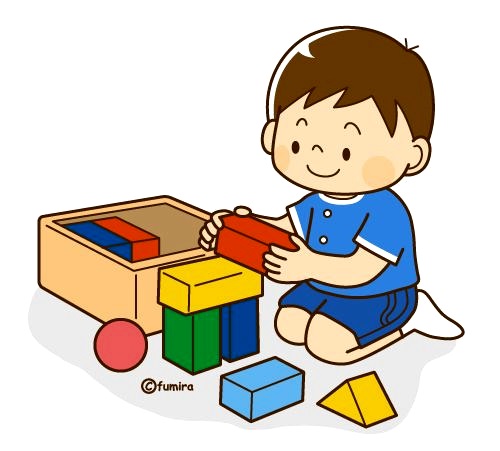 